
Supporters Parliament 13th December 2018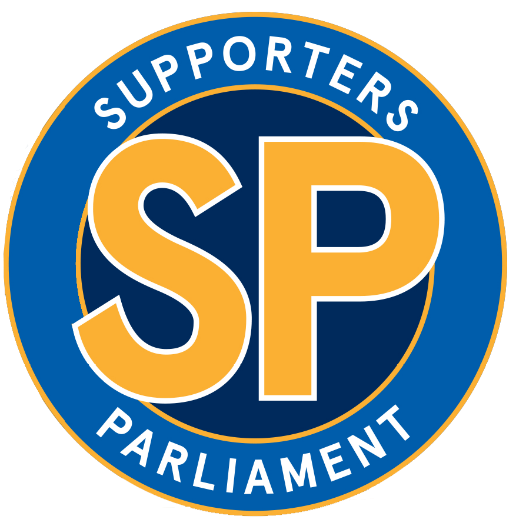 Meet the Manager Sam RickettsRoger Grove began the meeting by welcoming everyone to the Montgomery Waters Meadow for the tonight’s Meet the Manager event. He explained that the Supporters Parliament is welcome to all supporters of the football club and would love to see tonight’s new faces join us at any of our meetings.Stuart Dunn took the microphone from Roger to welcome tonight guests starting with Eric Ramsay who was greated by huge applause followed by Danny Coyne, both of whom were just formally appointed as first team coaches. Stuart finished his introductions by welcoming former Welsh international, now manager of Shrewsbury Town FC Eric Ramsey to huge applause.
The first question after Stuarts introduction was about transfer window targets, Stuart asked both Danny and Eric how excited they are with the chance to step up from goal keeping coach to academy coach to become Sam’s senior team coachesDo you believe the player which you inherited from John Askey are fit enough to play and compete 
You’ve been a player, coach and now how do you feel about being a manager? Was askedDo you feel that we need to be more direct in taking on defences directly as apposed to going wide all the time?Work harder in training and on the pitch. Eric’s help with animation to help the players learn how to play in the way Danny wanted. Danny wanted to expand on the fitness levels different from Askey which was more like the style we had under the then previous manager in Paul Hurst.
Sam’s thoughts on this question was that Danny and Eric identified the areas which needed improvement and he expanded upon what they had done. Danny added that the staff around the club helped tremendously from the analysts to the physio Jordon Beech.Dave Edwards return? I keep doing the lottery so we can afford him say Sam as he is at Reading but if a move was possible, then he would be interested.

Burton away match was raised, the supporter described that Burton seemed quicker and then held back when they were 1-0 up.2003-04 playing for Telford United was rumoured you could have joined Shrewsbury Town, what was Sam’s thoughts?
Mick Jones was manager at Telford at the time and he didn’t join out of loyalty to the manager at Telford.Players out on loan was asked for Sam’s thoughts

Money at the club is mostly spent on players wages which is the case at many clubs.Win, loss or draw will you clap the fans at the end of a game?
YES as you support every week so thanking you for your support by clapping my appriation to you is the least I can do.
Where do you invision yourself in two years time?
I do not want to finish mid-table, I want to fight and be very good
Eric here to guide your decision making, are there players within the current youth team who you all feel could make the step up to senior level and make a huge contribution to the current squad this season and beyond?Sam believes there is talent at this level and within this club and he certainly will look to Eric’s experience at that level to hunt for the best possible talented players who can make it in the current or first team squad at Shrewsbury Town.

Player contracts was brought up with the likes of Antony Grant was an example, when does Sam feel is the best time to begin negotiations for extending their contract?
Only been here for a short time but he feels you understand the player more and see them preform.Stuart asked about Sam’s first international match for Wales where Danny Coyne was in goal against Hungary at the closed roofed Millennium Stadium, Chanting was asked with regard the fact Sam has played for most of the local rivals of Shrewsbury Town FC what were his thoughts.Over your playing career any managers did you learn the most from and admire & Eric?
Sam explained managers like Jackett, Brown and Speed. Eric responded managers like Marinho and Rogers at Swansea and Eddie Howe at Bournemouth who inspire them as they too had short careers but have worked hard to become managers.Is Safe Standing helping to inspire the players on the pitch?
Sam explained he felt it is a great initiative to improve the supporter participation and how it can expand onto the pitch to spear the players on. He remonised about times he would speak to David Edwards about the club and the old Gay Meadow and how the current stadium facilities are outstanding and the Safe Standing adds an extra element.Sam ended the BBC Radio Shropshire recording explaining his ambitions for this team and how he wishes to expand on what had happened in the previous season.After the recording plenty of questions came flooding in.Antony Grant incident was asked..Evens Saturday what was Sam’s thoughts..No names, but are there any players or area in the squad you are looking at improving..Thoughts on the officials in the league and are we too nice..Christmas scheduale with long trips in a close space of timeBring it on!Loan player coming in, what are Sam’s thoughtsSTFC has a great reputation for helping provide the best possible experience What do you think of Wembley?